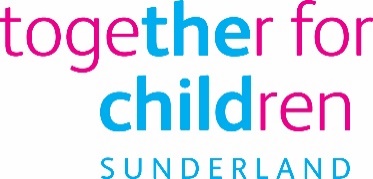 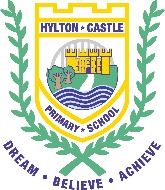 Together for Children Sunderland, on behalf of:   SUNDERLAND CITY COUNCILHylton Castle Primary SchoolCaithness RoadHylton CastleSunderland SR5 3RETel:  0191  562 3299Website: www.hyltoncastleprimary.org.uk Headteacher: Mrs Lisa WoodN.O.R. 227Applications are invited for the position ofTeaching Assistant Permanent Contract30 hours over five daysGrade 3, pt 7 – 11 £24,294 – £25,979 pro-rataRequired asap ‘Dream, Believe, Achieve’We are seeking to appoint a highly committed, enthusiastic practitioner to join our friendly and supportive school. Applications are welcome from qualified practitioners. You will need to be:Passionate about supporting the needs of ALL children Committed to the principles of the school An excellent practitioner with high expectations and aspirations for the children Able to work as part of a team and be flexible to the needs and priorities of the school. Resourceful, pro-active and well-organisedWe will provide: A supportive and friendly environment An induction programme to support you following your appointment Wonderful children! A school that was described by Ofsted as a ‘good’ school in July 2022. How to apply:Application packs are available from the school office.  Please return completed applications to Mrs Lisa Wood, Headteacher: info@hyltoncastleprimary.org.ukThe closing date for applications is noon on Thursday 30th November 2023Short listing will be held on Thursday 30th November 2023Interviews will be held on Thursday 7th December 2023Please note that an online search of shortlisted candidates will be conducted.  This will be carried out on search engines, publicly accessible social media platforms, blogs, and professional networks.If you do not hear anything within 6 weeks of the shortlisting date, please assume that you have been unsuccessful.Hylton Castle Primary School safeguards and protects its pupils and staff by being committed to responding in accordance with Sunderland Local Safeguarding Procedures.  The above post is exempt from the Rehabilitation of Offenders Act 1974 and therefore will be subject to a DBS check from the Disclosure and Barring Service.